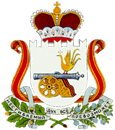 АДМИНИСТРАЦИЯ КОЩИНСКОГО СЕЛЬСКОГО ПОСЕЛЕНИЯСМОЛЕНСКОГО РАЙОНА СМОЛЕНСКОЙ ОБЛАСТИПОСТАНОВЛЕНИЕ             от 27 ноября 2018 года                               № 42О создании муниципальной комиссии по обследованию жилых помещений инвалидов, входящих в состав муниципального жилищного фонда и частного жилищного фонда, а также общего имущества в многоквартирном доме, в котором расположены указанные жилые помещения, в целях их приспособления с учетом потребностей инвалидов и обеспечения условий их доступности для инвалидов на территории муниципального образования Кощинского сельского поселения Смоленского района Смоленской областиВ целях реализации постановления Правительства Российской Федерации от 09.07.2016 № 649 «О мерах по приспособлению жилых помещений и общего имущества в многоквартирном доме с учетом потребностей инвалидов», приказа Департамента Смоленской области по социальному развитию от 30.12.2016 № 1299 «Об утверждении Порядка создания и работы муниципальных комиссий по обследованию жилых помещений инвалидов, входящих в состав муниципального жилищного фонда и частного жилищного фонда, а также общего имущества в многоквартирном доме, в котором расположены указанные жилые помещения, в целях их приспособления с учетом потребностей инвалидов и обеспечения условий их доступности для инвалидов» Администрация Кощинского сельского поселения Смоленского района Смоленской областиПостановляет:1. Создать муниципальную комиссию по обследованию жилых помещений инвалидов, входящих в состав муниципального жилищного фонда и частного жилищного фонда, а также общего имущества в многоквартирном доме, в котором расположены указанные жилые помещения, в целях их приспособления с учетом потребностей инвалидов и обеспечения условий их доступности для инвалидов на территории муниципального образования Кощинского сельского поселения Смоленского района Смоленской области.2. Утвердить Порядок работы муниципальной комиссии по обследованию жилых помещений инвалидов, входящих в состав муниципального жилищного фонда и частного жилищного фонда, а также общего имущества в многоквартирном доме, в котором расположены указанные жилые помещения, в целях их приспособления с учетом потребностей инвалидов и обеспечения условий их доступности для инвалидов на территории муниципального образования Кощинского сельского поселения Смоленского района Смоленской области (Приложение 1).3. Утвердить состав муниципальной комиссии по обследованию жилых помещений инвалидов, входящих в состав муниципального жилищного фонда и частного жилищного фонда, а также общего имущества в многоквартирном доме, в котором расположены указанные жилые помещения, в целях их приспособления с учетом потребностей инвалидов и обеспечения условий их доступности для инвалидов на территории муниципального образования Кощинского сельского поселения Смоленского района Смоленской области (Приложение 2).Утвердить План мероприятий по обследованию жилых помещений инвалидов, входящих в состав муниципального жилищного фонда и частного жилищного фонда, а также общего имущества в многоквартирном доме, в котором расположены указанные жилые помещения, в целях их приспособления с учетом потребностей инвалидов и обеспечения условий их доступности для инвалидов на территории муниципального образования Кощинского сельского поселения Смоленского района Смоленской области на 2018-2020 годы (Приложение 3)Утвердить форму акта о невозможности обследования жилого помещения (Приложение  4)Утвердить форму акта обследования жилого помещения (Приложение 5)7.      Настоящее постановление подлежит размещению на официальном сайте Администрации Кощинского сельского поселения в информационно-телекоммуникационной сети «Интернет».8.        Контроль за исполнением настоящего постановления оставляю за собой.Глава муниципального образованияКощинского сельского поселения Смоленского района Смоленской области				    Н.В. ФилатоваПриложение 1УТВЕРЖДЕН постановлением  Администрации муниципального образования Кощинского сельского поселения Смоленского района Смоленской области                                 от «27» ноября 2018 года № 40               ПОРЯДОК  работы муниципальной комиссии по обследованию жилых помещений инвалидов, входящих в состав муниципального жилищного фонда и частного жилищного фонда, а также общего имущества в многоквартирном доме, в котором расположены указанные жилые помещения, в целях их приспособления с учетом потребностей инвалидов и обеспечения условий их доступности для инвалидов на территории муниципального образования Кощинского сельского поселения Смоленского района Смоленской области1. Общие положения1.1. Муниципальная комиссия по обследованию жилых помещений инвалидов, входящих в состав муниципального жилищного фонда и частного жилищного фонда, а также общего имущества в многоквартирном доме, в котором расположены указанные жилые помещения, в целях их приспособления с учетом потребностей инвалидов и обеспечения условий их доступности для инвалидов (далее – Комиссия) создана для организации работы по проведению обследования жилых помещений инвалидов, входящих в состав муниципального жилищного фонда и частного жилищного фонда (далее также – жилые помещения инвалидов), а также общего имущества в многоквартирном доме, в котором расположены указанные жилые помещения (далее также – общее имущество в многоквартирном доме), в целях их приспособления с учетом потребностей инвалидов и обеспечения условий их доступности для инвалидов.Под приспособлением понимается изменение и переоборудование жилого помещения инвалида в зависимости от особенностей ограничения жизнедеятельности, обусловленного инвалидностью лица, проживающего в указанном помещении, а также общего имущества в многоквартирном доме для обеспечения беспрепятственного доступа инвалида к жилому помещению.Комиссия является органом, координирующим взаимодействие органов местного самоуправления и организаций в целях реализации положений постановления Правительства Российской Федерации от 09.07.2016 № 649 «О мерах по приспособлению жилых помещений и общего имущества в многоквартирном доме с учетом потребностей инвалидов» (далее – постановление Правительства РФ № 649).1.2. Комиссия является постоянно действующим коллегиальным органом, образованным для организации и проведения обследования жилых помещений инвалидов и общего имущества в многоквартирных домах, расположенных на территории Кощинского сельского поселения Смоленского района Смоленской области, с целью выработки предложений по порядку обеспечения условий доступности для инвалидов жилых помещений и общего имущества в многоквартирном доме и требований по приспособлению жилых помещений в многоквартирном доме с учетом потребностей инвалидов.1.3. Комиссия осуществляет обследование жилых помещений инвалидов, входящих в состав муниципального жилищного фонда и частного жилищного фонда, а также общего имущества в многоквартирном доме, в котором расположены указанные жилые помещения, в целях их приспособления с учетом потребностей инвалидов и обеспечения условий их доступности для инвалидов согласно требованиям, утвержденным постановлением Правительства РФ от 09.07.2016 № 649, и подготавливает проекты решений и рекомендаций по их приспособлению с учетом потребностей инвалидов и обеспечения условий их доступности для инвалидов.1.4. В своей деятельности Комиссия руководствуется Конституцией Российской Федерации, Гражданским кодексом Российской Федерации, Жилищным кодексом Российской Федерации, иными нормативными правовыми актами Российской Федерации и муниципального образования Кощинского сельского поселения Смоленского района Смоленской области, а также настоящим Положением.1.5. Состав Комиссии утверждается и изменяется нормативными правовыми актами Администрации муниципального образования Кощинского сельского поселения Смоленского района Смоленской области.2. Задачи, функции и права Комиссии2.1. Основными задачами Комиссии являются:2.1.1. Организация обследования жилых помещений инвалидов и общего имущества в многоквартирных домах;2.1.2. Определение необходимости приспособления жилого помещения инвалида и общего имущества в многоквартирном доме;2.1.3. Определение мероприятий, которые необходимо выполнить с целью приспособления жилого помещения инвалида и общего имущества в многоквартирном доме, с учетом ограничений жизнедеятельности;2.1.4. Формирование выводов о технической возможности и экономической целесообразности приспособления жилого помещения инвалида и общего имущества в многоквартирном доме;2.1.5. Обеспечение в пределах компетенции взаимодействия органов государственной власти Смоленской области, общественных объединений инвалидов, представители которых входят в состав Комиссии, с территориальными органами федеральных органов исполнительной власти, исполнительными органами государственной власти Смоленской области и органами местного самоуправления, общественными объединениями и иными организациями;2.1.6. Координация деятельности по обследованию жилых помещений инвалидов и общего имущества в многоквартирных домах в целях их приспособления с учетом потребностей инвалидов и обеспечения условий их доступности для инвалидов.2.2. Комиссия осуществляет следующие функции:2.2.1. Разработка регистра инвалидов с нарушением опорно-двигательного аппарата, проживающих на территории Кощинского сельского поселения Смоленского района Смоленской области;2.2.2. Разработка регистра инвалидов с нарушением органов слуха, проживающих на территории Кощинского сельского поселения Смоленского района Смоленской области;2.2.3. Разработка регистра инвалидов с нарушением органов зрения, проживающих на территории Кощинского сельского поселения Смоленского района Смоленской области;2.2.4. Разработка реестра организаций, осуществляющих деятельность по управлению многоквартирными домами, в которых располагаются жилые помещения инвалидов;2.2.5. Разработка плана-графика обследования жилых помещений инвалидов и общего имущества в многоквартирном доме;2.2.6. Организация проведения обследования;2.2.7. Формирование выводов с мотивированным обоснованием о необходимости приспособления жилого помещения инвалида и общего имущества в многоквартирном доме;2.2.8. Формирование выводов с мотивированным обоснованием о технической возможности приспособления жилых помещений инвалидов и (или) общего имущества в многоквартирных домах;2.2.9. При наличии технической возможности разработка перечня мероприятий по приспособлению жилых помещений инвалидов и общего имущества в многоквартирных домах;2.2.10. Принятие решения о необходимости проверки экономической целесообразности выполнения перечня мероприятий по приспособлению жилых помещений инвалидов и общего имущества в многоквартирных домах;2.2.11. Подготовка, с учетом имеющихся материалов, заключения о технической возможности и экономической целесообразности приспособления жилого помещения инвалида и общего имущества в многоквартирном доме в рамках приспособления, капитального ремонта или реконструкции;2.2.12. Корректировка плана-графика по обследованию жилых помещений инвалидов и общего имущества в многоквартирных домах по выводам Комиссии с мотивированным обоснованием;2.2.13. Подготовка предложений организациям, осуществляющим деятельность по управлению многоквартирными домами, в которых располагаются жилые помещения инвалидов, по вопросу обеспечения условий доступности для инвалидов жилых помещений инвалидов и общего имущества в многоквартирном доме;2.2.14. Анализ информации об обследованных жилых помещениях инвалидов и общем имуществе в многоквартирном доме в целях их приспособления с учетом потребностей инвалидов и обеспечения условий их доступности для инвалидов;2.2.15. Сбор и обобщение данных о жилых помещениях инвалидов и общем имуществе в многоквартирном доме;2.2.16. Мониторинг и анализ доступности жилых помещений инвалидов и общего имущества в многоквартирном доме в целях их приспособления с учетом потребностей инвалидов и обеспечения условий их доступности для инвалидов;2.2.17. Подготовка предложений в исполнительно-распорядительные органы местного самоуправления Кощинского сельского поселения Смоленского района Смоленской области о включении обследованных и признанных нуждающимися в оборудовании для инвалидов домов на реконструкцию.2.3. Комиссия имеет право:2.3.1. Взаимодействовать, по вопросам, входящим в компетенцию Комиссии, с соответствующими органами исполнительной власти, органами местного самоуправления и организациями, запрашивать и получать от них в установленном порядке необходимые документы, материалы и информацию;2.3.2. Привлекать к участию в работе Комиссии представителей организаций, осуществляющей деятельность по управлению многоквартирным домом, в котором располагается жилое помещение инвалида, в отношении которого проводится обследование.3. Организация деятельности работы Комиссии3.1. Комиссия осуществляет свою деятельность в соответствии с планом по приспособлению жилых помещений, входящих в состав муниципального жилищного фонда и частного жилищного фонда, занимаемых инвалидами и семьями, имеющими детей-инвалидов, и используемых для их постоянного проживания, а также общего имущества в многоквартирном доме, в котором расположены указанные жилые помещения, и планами-графиками обследования жилых помещений инвалидов и общего имущества в многоквартирном доме, в котором проживают инвалиды;3.2. Заседания Комиссии проводятся по мере необходимости;3.3. Председатель Комиссии:- осуществляет общее руководство работой Комиссии,- проводит заседания Комиссии,- определяет перечень, сроки и порядок рассмотрения вопросов на заседаниях Комиссии,- организует перспективное и текущее планирование работы Комиссии и утверждает план-график обследования жилых помещений инвалидов и общего имущества в многоквартирном доме, в котором проживают инвалиды;В случае отсутствия председателя Комиссии заседание проводит заместитель председателя Комиссии;3.4. Члены Комиссии:- принимают участие в работе Комиссии, изучают поступающие документы, готовят по ним свои замечания, предложения, возражения;- участвуют в заседаниях Комиссии;3.5. Секретарь Комиссии:- оказывает содействие председателю Комиссии и его заместителю в организации работы Комиссии;- запрашивает для подготовки материалов к очередному заседанию Комиссии необходимую информацию у членов Комиссии, органов исполнительной власти, органов местного самоуправления и организаций;- организует проведение заседаний Комиссии;- информирует членов Комиссии и лиц, привлеченных к участию в работе Комиссии, о повестке дня заседания, дате и месте его проведения;- организует доведение материалов Комиссии до сведения членов межведомственной Комиссии и организаций;- осуществляет по поручению председателя Комиссии контроль за исполнением решений Комиссии;- оформляет протоколы заседаний Комиссии;- ведет делопроизводство Комиссии;3.6. Заседание Комиссии считается правомочным, если на нем присутствует не менее половины ее членов;3.7. Решения Комиссии принимаются большинством голосов членов Комиссии. При равенстве голосов членов Комиссии решающим является голос председателя Комиссии. В случае несогласия с принятым решением члены Комиссии вправе выразить свое особое мнение в письменной форме и приложить его к решению Комиссии;3.8. Комиссия ежегодно в срок до 1 января представляет в межведомственную Комиссию по обследованию жилых помещений инвалидов, входящих в состав жилищного фонда Кощинского сельского поселения Смоленского района Смоленской области, а также общего имущества в многоквартирном доме, в котором расположены указанные жилые помещения, в целях их приспособления с учетом потребностей инвалидов и обеспечения условий их доступности для инвалидов (далее – межведомственная Комиссия) планы на текущий год по организации работы по обследованию жилых помещений инвалидов и общего имущества в многоквартирных домах, в которых проживают инвалиды, в целях их приспособления с учетом потребностей инвалидов и обеспечения условий их доступности для инвалидов.Ежемесячно в срок до 20-го числа в соответствии с планом работы Комиссия представляет в межведомственную Комиссию копии следующих документов:- форму акта обследования жилого помещения инвалида и общего имущества в многоквартирном доме;- форму решения об экономической целесообразности (нецелесообразности) реконструкции или капитального ремонта многоквартирного дома (части дома);- формы заключений о возможности или об отсутствии возможности приспособления жилого помещения инвалида и общего имущества в многоквартирном доме;- документы о характеристиках жилого помещения инвалида, общего имущества в многоквартирном доме (технический паспорт (технический план), кадастровый паспорт и иные документы);- выписку из акта медико-социальной экспертизы гражданина, признанного инвалидом;- оценку необходимости и возможности приспособления жилого помещения инвалида и общего имущества в многоквартирном доме.Приложение 2УТВЕРЖДЕН постановлением Администрации Кощинского сельского поселения Смоленского района Смоленской области                                 от «27» ноября 2018 года № 40               СОСТАВмуниципальной комиссии по обследованию жилых помещений инвалидов, входящих в состав муниципального жилищного фонда и частного жилищного фонда, а также общего имущества в многоквартирном доме, в котором расположены указанные жилые помещения, в целях их приспособления с учетом потребностей инвалидов и обеспечения условий их доступности для инвалидов на территории муниципального образования Кощинского сельского поселения Смоленского района Смоленской областиПопкова Надежда Викторовна – ведущий специалист Администрации Кощинского сельского поселения Смоленского района Смоленской области, председатель комиссии;Лобанова Светлана Петровна – мастер по жилью ООО «ЖЭО «Кощино», заместитель председателя комиссии;Чубук Олеся Андреевна – экономист Администрации Кощинского сельского поселения Смоленского района Смоленской области, секретарь комиссии.Члены комиссии:Неганова Елена Валентиновна – депутат Совета депутатов Кощинского сельского поселения Смоленского района Смоленской области;Рыжикова Елена Олеговна – старший инспектор-бухгалтер Администрации Кощинского сельского поселения Смоленского района Смоленской области.      Захарова Валентина Александровна - Председатель Смоленского районного Совета ветеранов (по согласованию)Приложение № 3к постановлению администрацииКощинского сельского поселения                                  от «27» ноября 2018 года № 40               Планмероприятий по обследованию жилых помещений инвалидов и общего имущества в многоквартирных домах, в которых проживают инвалиды, входящих в состав муниципального жилищного фонда муниципального образования Кощинского сельского поселения Смоленского района Смоленской области, в целях их приспособления с учетом потребностей инвалидов и обеспечения условий их доступности для инвалидов на 2018-2020 годыПриложение № 4к постановлению администрацииКощинского сельского поселения    Смоленского района Смоленской области                             от «27» ноября 2018 года № 40Форма акта о невозможностиобследования жилого помещенияУТВЕРЖДАЮПредседатель комиссии по обследованию жилых помещений инвалидов и общего имущества в многоквартирных домах, в которых проживают инвалиды, входящих в состав жилищного фонда муниципального Кощинского сельского поселения Смоленского района Смоленской области _________________________                     (подпись, ФИО)Акт о невозможности обследования жилого помещениярасположенного по адресу: Смоленская область, Смоленский район, дер.________, ул. __________, д.__, кв. ___от __________________                                                                                Комиссия по обследованию жилых помещений инвалидов и общего имущества в многоквартирных домах, в которых проживают инвалиды, в целях их приспособления с учетом потребностей инвалидов и обеспечения условий их доступности для инвалидов, в составе:______________________(Ф.И.О. членов комиссии с указанием, представителем какого органа(организации) он является и занимаемой должности)вышла в адрес проживания инвалида (ФИО, дата рождения) и установила, что произвести обследование жилого помещения не представляется возможным по причине________________________________________________________________________________________________________________________________________________________________________Члены комиссии: 	___________________________                                                                           (подпись)      (должность, Ф.И.О.) Приложение № 5к постановлению  администрацииКощинского сельского поселения    Смоленского района  Смоленской области                             от «27» ноября 2018 года № 40АКТ № ______
обследования жилищного 
обследования жилищного помещения инвалида и общего имущества в
многоквартирном доме, в котором проживает инвалид, в целях их
приспособления с учетом потребностей инвалида и обеспечения условий их
доступности для инвалида
г. __________ «___» __________ ____ г.
Комиссия по обследованию жилых помещений инвалидов и общего имущества в
многоквартирных домах, в которых проживают инвалиды, в целях их приспособления с
учетом потребностей инвалидов и обеспечения условий их доступности для
инвалидов, в составе: __________________________________________________________________________
(Ф.И.О. членов комиссии с указанием представителем какого органа (организации) он является и занимаемой должности)
созданная __________________________________________________________________________
(указываются реквизиты акта о создании комиссии)
в соответствии с планом мероприятий, утвержденным____________________________ __________________________________________________________________________
(указывается дата утверждения плана мероприятий и кем он утвержден)
произвела обследование жилищного помещения инвалида, расположенного в
многоквартирном доме, по адресу:. ___________________________________________, __________________________________________________________________________
(указывается полный адрес: индекс отделения почтовой связи, субъект Российской Федерации/округ, административный район,
город/населенный пункт, квартал/микрорайон, улица, номер дома (с указанием номера корпуса, строения, владения, здания,
сооружения), номер квартиры)
и общего имущества в указанном многоквартирном доме, в котором проживает
инвалид на соответствие требованиям из числа требований, предусмотренных
разделами III и IV Правил обеспечения условий доступности для инвалидов
жилых помещений и общего имущества в многоквартирном доме, утвержденных
постановлением Правительства Российской Федерации от 9 июля 2016 г. N 649
(далее - требования).
При обследовании жилищного помещения инвалида и общего имущества в
многоквартирном доме, в котором проживает инвалид, присутствовали: __________________________________________________________________________
(Ф.И.О. гражданина, являющегося инвалидом и проживающего в обследуемом жилом помещении) __________________________________________________________________________
(Ф.И.О законного представителя инвалида с указанием подтверждающих документов) __________________________________________________________________________
(Ф.И.О. проживающих в жилом помещении членов семьи инвалида с указанием степени родства) __________________________________________________________________________
(Ф.И.О. представителей организаций, осуществляющих деятельность по управлению многоквартирным домом, в котором
располагается жилое помещение инвалида, в отношении которого проводится обследование (при непосредственной форме
управления многоквартирным домом)
В результате обследования жилищного помещения инвалида и общего
имущества в многоквартирном доме комиссией установлено:
а)________________________________________________________________________
(описание характеристик обследуемого жилищного помещения инвалида и общего имущества в многоквартирном доме, в котором
проживает инвалид, составленное на основании результатов обследования)
б)________________________________________________________________________
(перечень требований из числа требований, предусмотренных разделами III и IV Правил обеспечения условий доступности для
инвалидов жилых помещений и общего имущества в многоквартирном доме, утвержденных постановлением Правительства
Российской Федерации от 9 июля 2016 г. № 649, которым не соответствует обследуемое жилое помещение инвалида (если такие
несоответствия были выявлены)
На основании изложенного комиссия пришла к следующим выводам: __________________________________________________________________________
(выводы комиссии о наличии или об отсутствии необходимости приспособления жилищного помещения инвалида и общего
имущества в многоквартирном доме, в котором проживает инвалид, с учетом потребностей инвалида и обеспечения условий их
доступности для инвалида с мотивированным обоснованием) _________________________________________________________________________
(выводы комиссии о наличии или об отсутствии технической возможности для приспособления жилищного помещения инвалида и
(или) общего имущества в многоквартирном доме, в котором проживает инвалид, с учетом потребностей инвалида и обеспечения
условий их доступности для инвалида с мотивированным обоснованием)
Мероприятия по приспособлению жилищного помещения инвалида и общего
имущества в многоквартирном доме, в котором проживает инвалид, с учетом
потребностей инвалида и обеспечения условий их доступности для инвалида (1): __________________________________________________________________________
(перечень мероприятий по приспособлению жилищного помещения инвалида и общего имущества в многоквартирном доме, в
котором проживает инвалид, с учетом потребностей инвалида и обеспечения условий их доступности для инвалида и с учетом
мнения инвалида, проживающего в данном помещении (его законного представителя)
Проведение проверки экономической целесообразности реконструкции или
капитального ремонта многоквартирного дома (части дома) в целях приспособления
жилищного помещения инвалида и (или) общего имущества в многоквартирном доме, в
котором проживает инвалид: _________________________________________________________________________
(решение о проведении проверки экономической целесообразности такой реконструкции или капитального ремонта
многоквартирного дома (части дома) в целях приспособления жилищного помещения инвалида и (или) общего имущества в
многоквартирном доме, в котором проживает инвалид принимается в случае если в акте обследования содержится вывод об
отсутствии технической возможности для приспособления жилищного помещения инвалида и (или) общего имущества в
многоквартирном доме, в котором проживает инвалид, то есть о невозможности приспособления жилищного помещения инвалида
и (или) общего имущества в многоквартирном доме, в котором проживает инвалид без изменения существующих несущих и
ограждающих конструкций многоквартирного дома (части дома) путем осуществления его реконструкции или капитального
ремонта)
Замечания и предложения гражданина, являющегося инвалидом, либо его законного
представителя, проживающих в жилом помещении членов семьи инвалида,
присутствующих при обследовании жилищного помещения: __________________________________________________________________________N п/пНаименование мероприятияСрок выполнения мероприятийОтветственный исполнитель12341Выявление места жительства инвалидов по категориям, предусмотренным Постановлением Правительства РФ от 09.07.2016 № 649, а именно:  со стойкими расстройствами двигательной функции, сопряженными с необходимостью использования кресла-коляски, иных вспомогательных средств передвижения;   со стойкими расстройствами функции слуха, сопряженными с необходимостью использования вспомогательных средств;   со стойкими расстройствами функции зрения, сопряженными с необходимостью использования собаки – проводника, иных вспомогательных средств; с задержками в развитии и другими нарушениями функций организма человекадо 31 декабря текущего годаМуниципальная комиссия по обследованию жилых помещений инвалидов, входящих в состав муниципального жилищного фонда и частного жилищного фонда, а также общего имущества в многоквартирном доме, в котором расположены указанные жилые помещения, в целях их приспособления с учетом потребностей инвалидов и обеспечения условий их доступности для инвалидов на территории муниципального образования Кощинского сельского поселения Смоленского района Смоленской области2Запрос документов о характеристиках жилого помещения инвалида, общего имущества в многоквартирном доме, в котором проживает инвалид (технический паспорт (технический план), кадастровый паспорт и иные документы)постоянно, а в случае поступления обращения гражданина - в течение 30 дней с даты поступления обращения гражданинаМуниципальная комиссия по обследованию жилых помещений инвалидов, входящих в состав муниципального жилищного фонда и частного жилищного фонда, а также общего имущества в многоквартирном доме, в котором расположены указанные жилые помещения, в целях их приспособления с учетом потребностей инвалидов и обеспечения условий их доступности для инвалидов на территории муниципального образования Кощинского сельского поселения Смоленского района Смоленской области3Обследование жилых помещений инвалидов и общего имущества в многоквартирных домах, в которых проживают инвалиды, входящих в состав муниципального жилищного фонда, а также частного жилищного фонда по форме утвержденной Министерством строительства и жилищно- коммунального хозяйства РФ по категориям инвалидов:  со стойкими расстройствами двигательной функции, сопряженными с необходимостью использования кресла-коляски, иных вспомогательных средств передвижения;  со стойкими расстройствами функции слуха, сопряженными с необходимостью использования вспомогательных средств; со стойкими расстройствами функции зрения, сопряженными с необходимостью использования собаки – проводника, иных вспомогательных средств;  с задержками в развитии и другими нарушениями функций организма человекапостоянно, а в случае поступления обращения гражданина - в течение 30 дней с даты поступления обращения гражданинаМуниципальная комиссия по обследованию жилых помещений инвалидов, входящих в состав муниципального жилищного фонда и частного жилищного фонда, а также общего имущества в многоквартирном доме, в котором расположены указанные жилые помещения, в целях их приспособления с учетом потребностей инвалидов и обеспечения условий их доступности для инвалидов на территории муниципального образования Кощинского сельского поселения Смоленского района Смоленской области4Заседание муниципальной комиссии и подведение итогов обследования:  экономическая оценка потребности в финансировании по капитальному ремонту или реконструкции многоквартирного дома (части) дома, в котором проживает инвалид, в целях приспособления жилого помещения инвалида и (или) общего имущества в многоквартирном доме, в котором проживает инвалид, подготовка соответствующих заключенийиюнь месяц текущего года, а в случае поступления обращения гражданина - в течение 30 дней с даты поступления обращения гражданинаМуниципальная комиссия по обследованию жилых помещений инвалидов, входящих в состав муниципального жилищного фонда и частного жилищного фонда, а также общего имущества в многоквартирном доме, в котором расположены указанные жилые помещения, в целях их приспособления с учетом потребностей инвалидов и обеспечения условий их доступности для инвалидов на территории муниципального образования Кощинского сельского поселения Смоленского района Смоленской области